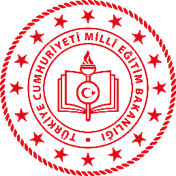 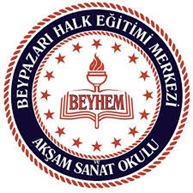 BEYPAZARI HALK EĞİTİM MERKEZİ MÜDÜRLÜĞÜKURS BAŞVURU LİSTESİKURS ADI:……………………………………………………….                                                                                       EĞİTİCİ:…………………………………………………SIRANOTC KİMLİK NOADI SOYADIDOĞUM TARİHİ(Gün-Ay-Yıl)ÖĞRENİMDURUMUCEP TELEFONUHES KODUVERİLERİN KORUNMASI KANUNUHAKKINDA BİLGİLENDİRİLDİM 155555555555Ali Can01.01.1991İlkokul/Ortaokul/Lise/Üniversite0555 555 55 55A111-2222-33Evet234567891011121314151617181920